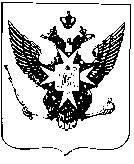 Муниципальный Советгорода ПавловскаРЕШЕНИЕот 18 мая 2016 года							                 	№ 4/4.1О внесении изменений в штатное расписание Муниципального Совета города Павловска, утвержденное решениемМуниципального Совета города Павловска от 29.04.2014 № 3/3.1В соответствии с пунктом 4 статьи 34 Устава муниципального образованияМуниципальный Совет города ПавловскаРЕШИЛ:1. Принять  в первом чтении изменение в решение Муниципального Совета города Павловска от 29.04.2014 № 3/3.1 «О создании аппарата Муниципального Совета города Павловска», изложив приложение 2 в новой прилагаемой редакции.2. Настоящее решение вступает в силу со дня его принятия. Приложение: новая редакция приложения 2 к решению Муниципального Совета города Павловска от 29.04.2014 № 3/3.1.Глава муниципального образования города Павловска				                                        			В.В. ЗибаревПриложение 2к решению Муниципального Советагорода Павловска от 29.04.2014 №  3/3.1(в  редакции  решения от 18.05.2016 № 4/4.1)Штатное расписаниеМуниципального Совета города Павловска(вводится в действие с 01.07.2016)№ п/пНаименование должностиКол-во штатных единицМесячный должностной оклад в расчетных единицах(РЕ)*Муниципальный Совет города ПавловскаМуниципальный Совет города ПавловскаМуниципальный Совет города ПавловскаМуниципальный Совет города Павловска1Глава муниципального образования города Павловска126 РЕИтого в Муниципальном Совете:Итого в Муниципальном Совете:126 РЕАппарат Муниципального Совета города ПавловскаАппарат Муниципального Совета города ПавловскаАппарат Муниципального Совета города ПавловскаАппарат Муниципального Совета города ПавловскаДолжности муниципальной службыДолжности муниципальной службыДолжности муниципальной службыДолжности муниципальной службы1Главный специалист116 РЕДолжности, не являющиеся должностями муниципальной службыДолжности, не являющиеся должностями муниципальной службыДолжности, не являющиеся должностями муниципальной службыДолжности, не являющиеся должностями муниципальной службы2Советник главы муниципального образования114 РЕИтого в аппарате Муниципального Совета:Итого в аппарате Муниципального Совета:230 РЕ